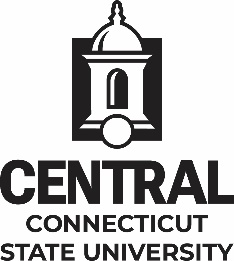 Program assessment Summary reportEnd of ReportDepartment:  Report Type:   SUMMARYProgram Name:  Degree Award Level:  Report Preparer:  Academic Year Data:  2023-24Program Structure:  Date Report Completed: Accreditation Agency (If Applicable):  Semester/Year Next Self Study Due:  Program Assessment QuestionResponseURL: Provide the URL where the learning outcomes (LO) can be viewed.  Type URL here:  Assessment Instruments: Please list the source(s) of the data/evidence, other than GPA, that is/are used to assess the stated outcomes? (e.g., capstone course, portfolio review and scoring rubric, licensure examination, etc.) List assessment instruments here:3)	Interpretation: Who interprets the evidence? (e.g., faculty, Admin. assistant, etc.).Who interprets the data?  4)	Results: Since the last submitted report, list:a. The conclusion(s) drawn, noting strengths and weaknesses of the program based on assessment results.b. The changes that were or will be made as a result of those conclusion(s).What changes were made last year?What are the results of those changes?What changes will be made this coming year?Strengths in your Assessment Process: What about your assessment process is working well?  What about your assessment process is working well?Improvements to Assessment Process: List ways in which your assessment process needs to be improved based on student data. [A brief summary of changes to assessment plan can be reported here.]In what ways can your assessment process be improved?Based on your most recent Program Review: in bullet format, please provide an update on each goal identified in your Program Review Action Plan; please note all action items including those that have not yet been addressed. Externally accredited programs skip this question.General Education Assessment: Does this program have course(s) eligible for General Education credit? If yes, what is the current assessment practice? [If not applicable, please type N/A]General Education Assessment: Please list the department faculty who have participated in our General Education Assessment Initiative. [For graduate degree programs, please type N/A.]If applicable, list Faculty member(s) participating in our GenEd Assessment Initiative: